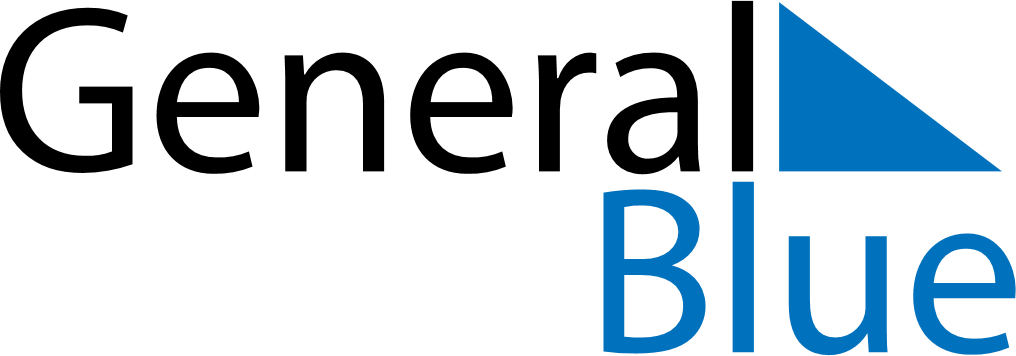 February 2030February 2030February 2030MalawiMalawiSundayMondayTuesdayWednesdayThursdayFridaySaturday123456789Eid al Fitri10111213141516171819202122232425262728